ЖК Панорама — мечты о комфорте и гармонии в реальностиЖК Панорама в Днепропетровске представляет собой сочетание передовых архитектурных решений и красоты природы. Размещенный в престижном, и в то же время уютном, Нагорном районе, недалеко от Монастырского острова и Набережной Победы, этот жилой комплекс олицетворяет мечту о комфорте, воплощенную в реальность.Великолепные видыПриятным бонусом к отличной технической оснастке являются удивительные виды из окон. Уникальные панорамные окна во весь рост позволяют наслаждаться городским пейзажем в полной мере. Перед жителями раскрывается вся красота Днепра: могучая река, нагорная часть города, которая является историческим центром мегаполиса, а также главный проспект Яворницкого. Современные постройки в сочетании с историческими памятками создают особую атмосферу, наслаждаться которой можно бесконечно. Уютная придомовая территорияКвартира в Панораме —  идеальный выбор для молодых людей. Концепция ЖК заключается в создании идеального пространства для отдыха. Это обеспечивается прекрасным местоположением, просторной территорией общей площадью 3,18 га, ограждением с закрытой системы охраны. Это пространство представляет собой благоустроенные дворики с интересные беседками и уютным кафе — то что нужно для спокойного отдыха в конце рабочего дня.Современные технологии и высокопрочные материалы Купить квартиру в ЖК Панорама — это лучшая инвестиция в будущее. Здание возведено на базе свайного фундамента, сформированного с помощью монолитного каркаса из железобетона и ростверка. Это обеспечивает повышенную прочность и надежность. В качестве облицовочного материала вентилируемого фасада использован итальянский керамогранит IMOLA, окна остеклены американским стеклом GUARDIAN. Дополняют фасад витражи  ALUTECH из алюминия. Все это гарантирует отличные эксплуатационные характеристики и стильный вид здания.Великолепная инфраструктураЖК состоит из детского развивающего центра, современной многопрофильной клиники, фитнес клуба, оснащенного бассейном, косметологической и стоматологической клиники, центра йоги, кофейни, салона красоты и трехуровневого паркинга подземного типа.Комплекс Панорама — это безопасный, комфортный, уютный райский уголок в самом сердце Днепра.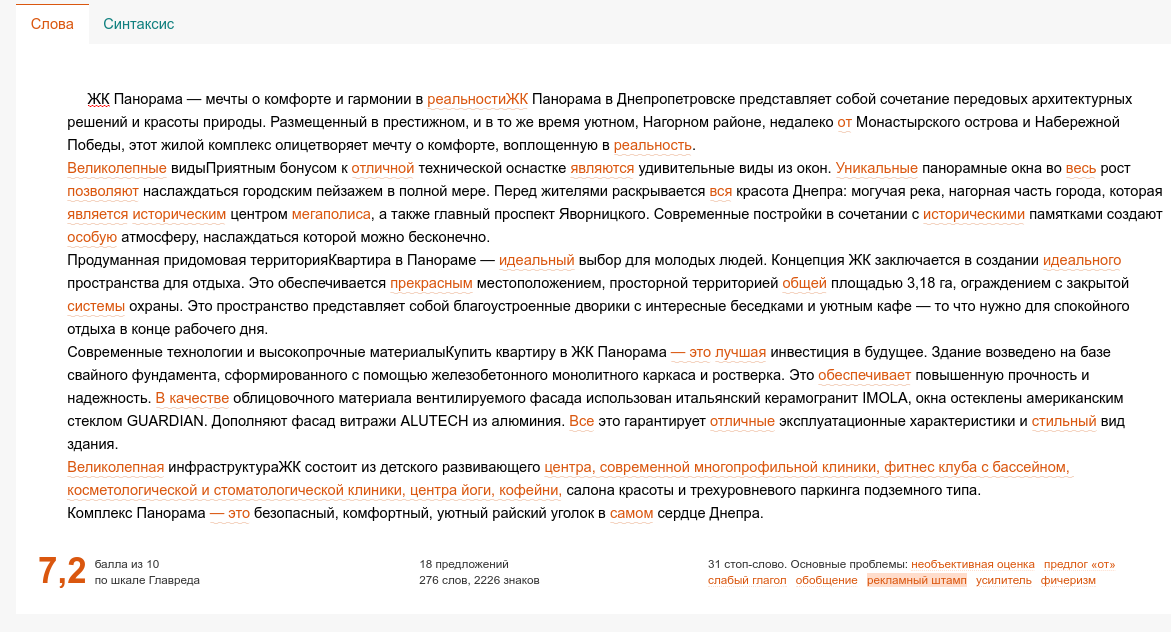 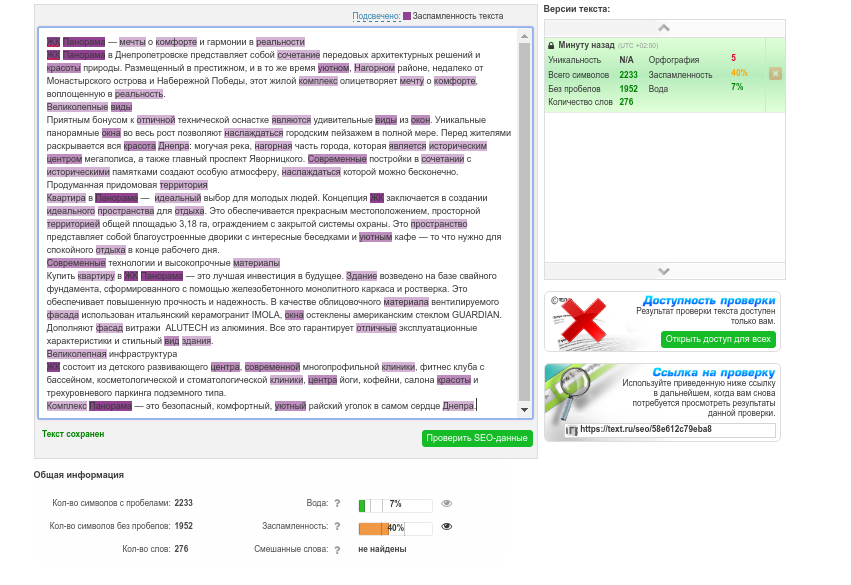 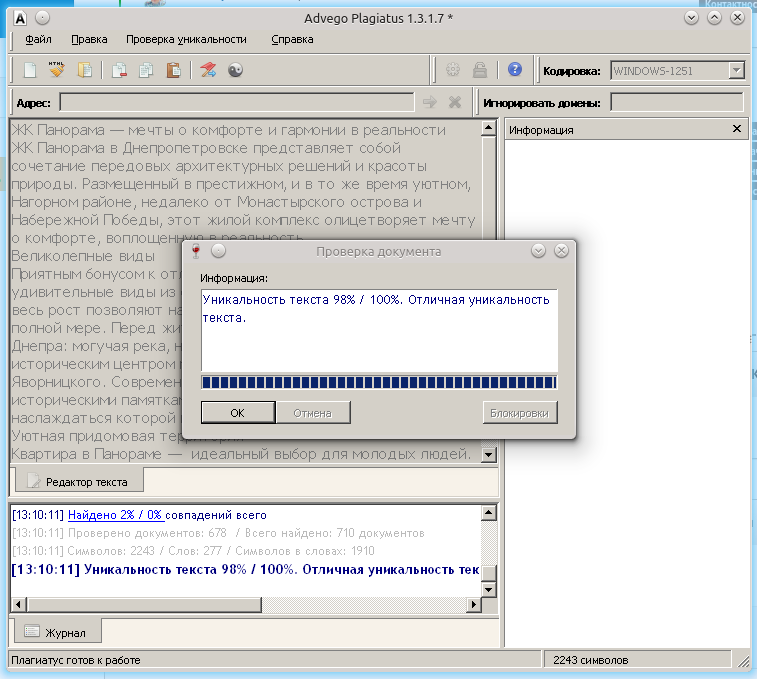 